Group 1: Station ModelsPlease draw the 3 station models depicted below over their corresponding area on your weather maps: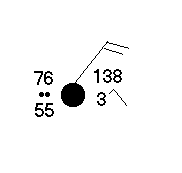 Over Richmond, Virginia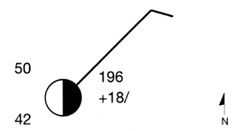 Over Detroit, Michigan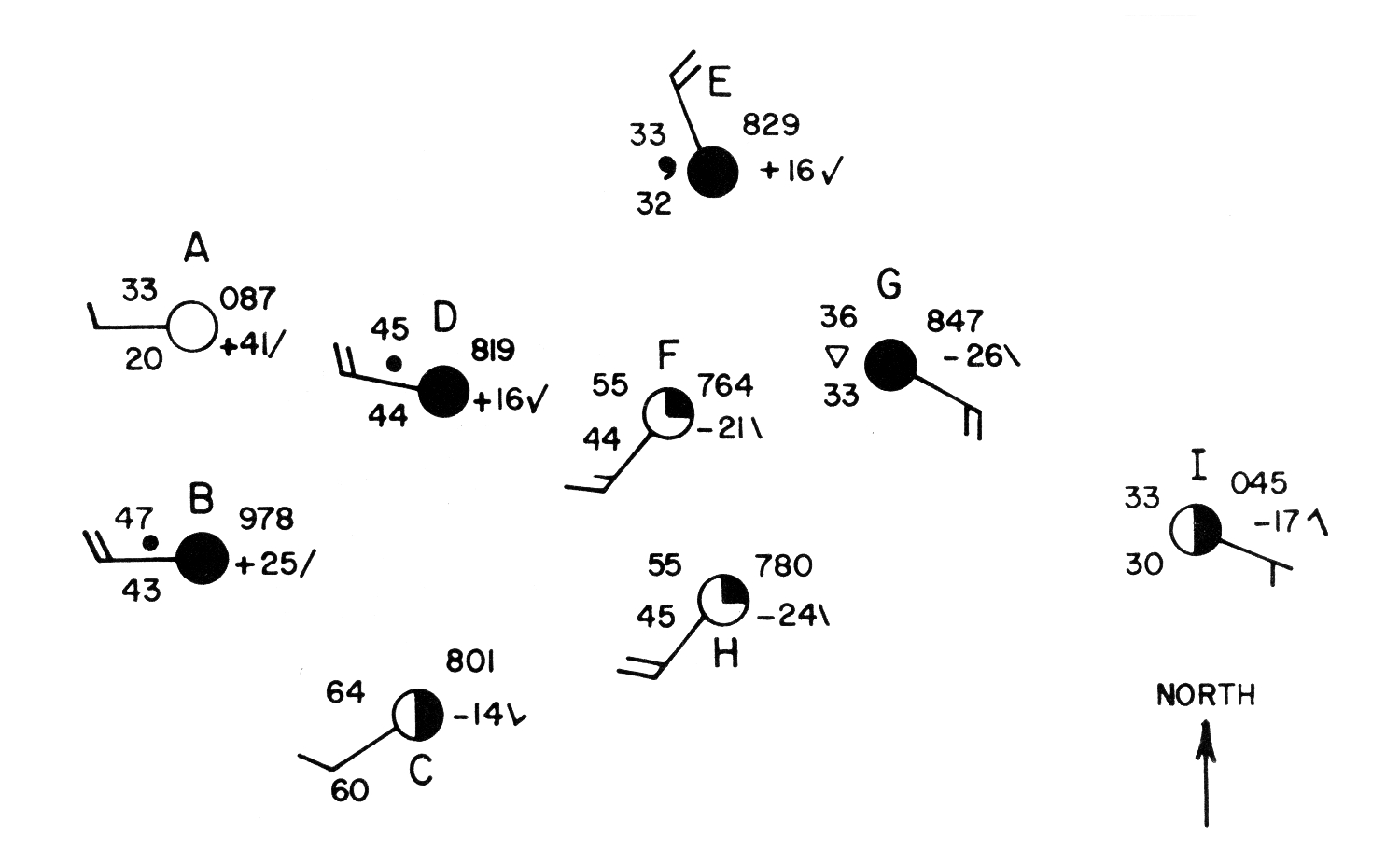   Over Seattle, WashingtonKey 			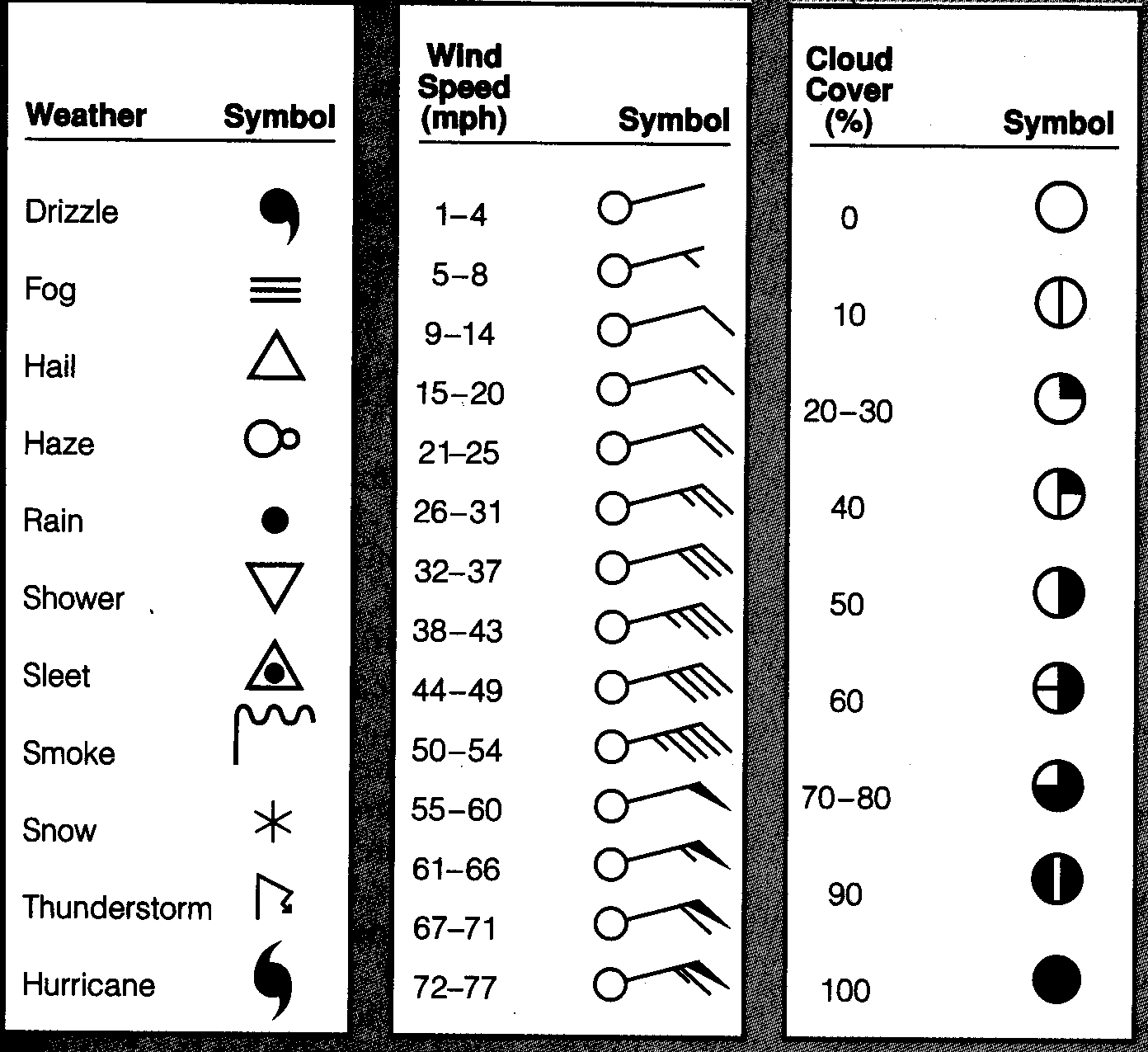 Remember…  		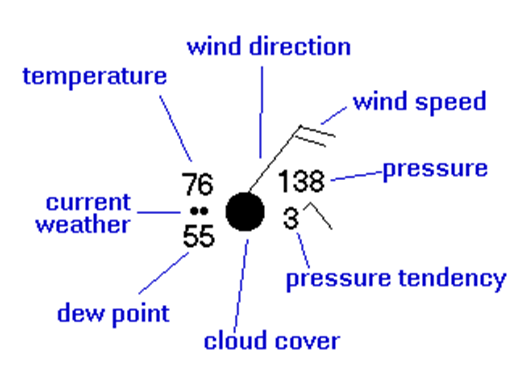 Group 2: Weather FrontsPlease draw the four weather fronts below on your weather map.A Warm Front Heading INTO Florida FROM the Gulf of MexicoA Cold Front Heading INTO California FROM OregonA Stationary Front OVER TexasAn Occluded Front Heading INTO South Dakota FROM Nebraska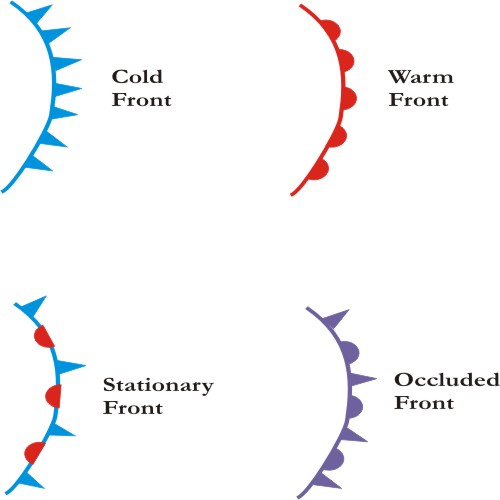 Group 3: IsothermsColor in each section of equal temperature represented on your map with a specific color.  (Hint:  The Warm the Temperature is the Closer the Red the Color it should be colored will be.  Use the Rainbow’s Colors: Red, Orange, Yellow, Green, Blue, Indigo, and Violet)Example: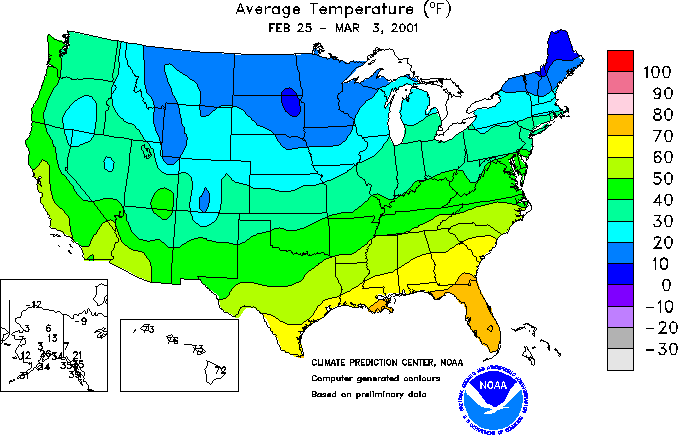 Group 4: Isobars and Pressure SystemsConnect the areas of Equal Pressure on your map and then label the High Pressure System with an H, and the Low Pressure System with a L.Example: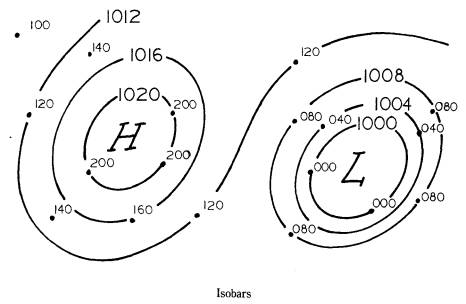 